Name of Journal: World Journal of Clinical CasesManuscript NO: 78398Manuscript Type: CASE REPORTLinear porokeratosis of the foot with dermoscopic manifestations: A case reportYang J et al. Linear porokeratosis of the footJing Yang, Yi-Qing Du, Xiao-Ya Fang, Bo Li, Zhi-Qin Xi, Wen-Li FengJing Yang, Xiao-Ya Fang, Bo Li, Zhi-Qin Xi, Wen-Li Feng, Department of Dermatology, The Second  of Shanxi Medical University, Taiyuan 030001, Shanxi Province, ChinaYi-Qing Du, Department of Dermatology, Gaoping City People’s Hospital, Gaoping 048400, Shanxi Province, ChinaAuthor contributions: Yang J, Du YQ, and Xi ZQ contributed equally to this work; Yang J, Xi ZQ, and Li B designed the study; Yang J and Du YQ conducted the study; Yang J, Xi ZQ, Fang XY, and Li B analyzed the data and wrote the manuscript; all authors have read and approved the final manuscript.Corresponding author: Wen-Li Feng, MM, Chief Physician, Department of Dermatology, The Second  of Shanxi Medical University, No. 382 Wuyi Road, Taiyuan 030001, Shanxi Province, China. wenlifeng2010@163.comReceived: June 27, 2022Revised: September 14, 2022Accepted: Published online: AbstractBACKGROUNDPorokeratosis (PK) is a common autosomal dominant chronic progressive dyskeratosis with various clinical manifestations. Based on clinical manifestations, porokeratosis can be classified as porokeratosis of mibelli, disseminated superficial porokeratosis, disseminated superficial actinic porokeratosis, linear porokeratosis (LP), porokeratosis palmaris et plantaris disseminata, porokeratosis punctata, popular PK, hyperkeratosis PK, inflammatory PK, verrucous PK, and mixed types. We report a case of LP in a child and describe its dermoscopic findings.CASE SUMMARYLinear porokeratosis is a rare PK. The patient presented with unilateral keratinizing maculopapular rash of the foot in childhood. The patient underwent skin pathology and dermoscopy, and was treated with liquid nitrogen freezing and topical drugs.CONCLUSIONFrom this case we take-away that Lp is a rare disease,by the dermoscopic we can identify it.Key Words: Porokeratosis; Dermoscope; Linear porokeratosis; Genetic disease; Chromosome; Case reportYang J, Du YQ, Fang XY, Li B, Xi ZQ, Feng WL. Linear porokeratosis of the foot with dermoscopic manifestations: A case report. World J Clin Cases 2022; In pressCore Tip: We report a case of unilateral linear porokeratosis. Porokeratosis (PK) is a common autosomal dominant chronic progressive dyskeratosis with a variety ofvarious clinical manifestations. Dermatoscopy plays an important role in the differential diagnosis of a various diseases and has been widely used in clinical practice because it is noninvasive, simple, and quick. Our patient was diagnosed with unilateral LP based on the clinical presentation, typical pathology, and dermoscopy.INTRODUCTIONPorokeratosis (PK) is an autosomal dominant chronic progressive dyskeratotic skin disease. However, it has also been disseminated without genetic evidence. Heterozygous germline mutations in the mevalonate pathway genes—MVK, PMVK, MVD, and FDPS—have been found in familial and sporadic porokeratosis[1]. The lesions are characterized by marginal dyke-like warty elevations with mild central atrophy, with or without pruritus[2], and the presence of cornoid lamellae on histopathology[3]. Unilateral linear porokeratosis is an extremely rare condition. One case has been reported as follows.CASE PRESENTATIONChief complaintsAn 8-year-old Chinese boy presented with keratotic papules, which had been present for more than 4 years, on the bottom of his left foot. History of present illnessBrown keratotic papules appeared on the bottom of the left foot with no obvious cause and gradually increased in size to the entire left sole. Part of the rash fused into a patch; the patient experienced occasional itching; there was no pain or other discomfort; and he had been treated with topical medication (specific details not available) with poor results. History of past illnessThe patient was previously in good health.Personal and family historyBorn in Taiyuan City, Shanxi Province, now living in the same place, no history of contact with epidemic areas, regular life; No history of smoking, drinking, exposure to toxic substances, dust and radioactive substances. No family members had similar diseases.Physical examinationDermatological examination revealed annular brown keratotic papules on the left plantar, approximately 0.3-0.5 cm in diameter, partially fused, distributed in a Blaschkoid pattern, with a rough surface and well-demarcated borders. The centre of the plaque was slightly atrophic and depressed (Figure 1). Laboratory examinationsThe remainder of the physical examination was normal. For example white blood counts, low-value platelet, alanine transaminase, aspartate transaminase, blood lipids were normal.Imaging examinationsDermoscopic examinations showed that the rim of the lesions at the bottom of the foot was surrounded by dotted or globular brown pigmented structures or white bands (“white track”). A few dotted or flaky white homogeneous structureless areas were noted in the center of the lesions (scar-like center)[4] (Figure 2).Histopathological examination revealed hyperkeratosis of the epidermis, multiple columns of parakeratotic corneocytes, a reduced or missing granular layer, and a thickened spinous layer. The upper dermis contained a small inflammatory infiltrate mainly composed of lymphocytes (Figure 3).FINAL DIAGNOSISUnilateral linear porokeratosis.TREATMENTAvoid friction, liquid nitrogen freezing and 5% salicylic acid ointment.OUTCOME AND FOLLOW-UPThere were no significant changes in the skin lesions, and the patients reported that the skin lesions were smoother than those before treatment.DISCUSSIONUnilateral linear LP is much rarer, with an unknown global incidence rate. Most reports are case reports. A retrospective study on conducted between 2000 and 2010 at the National Skin Centre in Singapore reported that 56% of porokeratosis cases were mibelli, 18% were disseminated superficial actinic porokeratosis, 11% were disseminated superficial porokeratosis (DSP), and 13% were LP[5]. A similar retrospective study conducted between 2003 and 2017 by Shanghai Huashan Hospital reported 40% of porokeratosis cases were mibelli, 31% were disseminated superficial actinic porokeratosis, 27% were DSP, and 2% were LP[6]. Of the 140 PK patients reported to Shandong University Hospital between 2003 and 2017, only 4 had LP[7].The lesions of PK are mainly characterized by a central atrophic region surrounded by a dyke-like elevations with microkeratotic spines. The most characteristic pathological changes in all types are a high degree of keratinization at the edge of the dyke, multiple columns of parakeratotic corneocytes, cornoid lamella, thin granular layer, and thick spinous layer. Dermatoscopy plays an important role in the differential diagnosis of various diseases and has been widely used in clinical practice because it is noninvasive, simple, and quick. For all types of PK, the most characteristic dermoscopic finding is the keratinous striae surrounding the lesions, which are well-defined, thin, white-yellowish, annular peripheral hyperkeratotic structures ("white track"). DSP is often accompanied by hyperpigmentation; the middle of the lesion has white or light brown annular or punctate structures, and sometimes linear or punctate vessels are visible[4]. However, in this case, the site of occurrence was the sole of the foot, and hyperkeratosis was evident; there was no obvious "white track,” but a clear dyke-like margin with a white area in the center of the lesion was visible.Our patient was diagnosed with unilateral LP based on the clinical presentation, typical pathology, and dermoscopy. The disease usually occurs at birth or in childhood and is autosomal dominant with no gender disparity. Linear lesions usually occur unilaterally along the Blaschko line, most commonly on both lower extremities, then spread to the upper extremities and the trunk[3,8]. Rarely, they present as multiple lesions on the trunk and limbs with a herpes zoster-like distribution[9]. Based on the clinical observations, histopathological findings and dermoscopic features of the patient, the diagnosis was consistent with unilateral LP.PK must be distinguished from annular lichen planus, lichen sclerosis et atrophicus, verrucous nevus, verrucous carcinoma, Bowen disease, actinic keratosis, elastosis perforans serpiginosa, and ichthyosis linearis circumflera. It is also misdiagnosed as eczema, contact dermatitis, tinea cruris, tuberculosis verucosa cutis, or psoriasis, which can be differentiated by histopathological examination of the skin[3].On average, 6.9%-30% of PK patients progresses to skin cancer; squamous cell carcinoma is more common with a lower incidence of basal cell carcinoma[10]. Carcinoma is common in larger isolated lesions in pulmonary metastasectomy and lung metastases[11] and should be followed up and examined regularly with histopathological examination if necessary.Treatment can include topical 5% to 10% salicylic acid ointment and local retinoids (tretinoin 0.025%-0.1%, tazaroten). The rash can be treated with oral retinoids (isotretinoin, etretinate, and acitretin). Patients with aggravated sun exposure can take oral chloroquine or hydroxychloroquine, and those with isolated, smaller lesions can use carbon dioxide laser, electrocautery, liquid nitrogen freezing, or surgical excision[12]. In addition, tacrolimus 0.1% ointment in combination with local steroids can relieve itching symptoms in patients with LP[13]. In our patient, some lesions were treated with liquid nitrogen freezing and 5% salicylic acid ointment, and are currently being followed up.CONCLUSIONLP is very rare, and we report a case of childhood onset. Pathological examination and dermoscopy have unique findings and can be used to diagnose the disease.REFERENCES1 Zhang Z, Li C, Wu F, Ma R, Luan J, Yang F, Liu W, Wang L, Zhang S, Liu Y, Gu J, Hua W, Fan M, Peng H, Meng X, Song N, Bi X, Gu C, Zhang Z, Huang Q, Chen L, Xiang L, Xu J, Zheng Z, Jiang Z. Genomic variations of the mevalonate pathway in porokeratosis. Elife 2015; 4: e06322 [PMID: 26202976 DOI: 10.7554/eLife.06322]2 Kanitakis J. Porokeratoses: an update of clinical, aetiopathogenic and therapeutic features. Eur J Dermatol 2014; 24: 533-544 [PMID: 25115203 DOI: 10.1684/ejd.2014.2402]3 Nicola A, Magliano J. Dermoscopy of Disseminated Superficial Actinic Porokeratosis. Actas Dermosifiliogr 2017; 108: e33-e37 [PMID: 27015657 DOI: 10.1016/j.ad.2015.09.025]4 Errichetti E, Stinco G. Dermoscopy in General Dermatology: A Practical Overview. Dermatol Ther (Heidelb) 2016; 6: 471-507 [PMID: 27613297 DOI: 10.1007/s13555-016-0141-6]5 Tan LS, Chong WS. Porokeratosis in Singapore: an Asian perspective. Australas J Dermatol 2012; 53: e40-e44 [PMID: 22571584 DOI: 10.1111/j.1440-0960.2011.00856.x]6 Gu CY, Zhang CF, Chen LJ, Xiang LH, Zheng ZZ. Clinical analysis and etiology of porokeratosis. Exp Ther Med 2014; 8: 737-741 [PMID: 25120591 DOI: 10.3892/etm.2014.1803]7 Fu XA. Clinical features analysis and genetic study of 140 case of porokeratosis. Shandong University, 20198 Chalmers R, Barker J, Griffiths C, Bleiker T, Creamer D. Rook's textbook of dermatology. John Wiley & Sons, 20089 Biswas A. Cornoid lamellation revisited: apropos of porokeratosis with emphasis on unusual clinicopathological variants. Am J Dermatopathol 2015; 37: 145-155 [PMID: 24423932 DOI: 10.1097/DAD.0000000000000039]10 Ahmed A, Hivnor C. A case of genital porokeratosis and review of literature. Indian J Dermatol 2015; 60: 217 [PMID: 25814761 DOI: 10.4103/0019-5154.152587]11 Silver SG, Crawford RI. Fatal squamous cell carcinoma arising from transplant-associated porokeratosis. J Am Acad Dermatol 2003; 49: 931-933 [PMID: 14576684 DOI: 10.1016/s0190-9622(03)00469-9]12 Weidner T, Illing T, Miguel D, Elsner P. Treatment of Porokeratosis: A Systematic Review. Am J Clin Dermatol 2017; 18: 435-449 [PMID: 28283894 DOI: 10.1007/s40257-017-0271-3]13 Parks AC, Conner KJ, Armstrong CA. Long-term clearance of linear porokeratosis with tacrolimus, 0.1%, ointment. JAMA Dermatol 2014; 150: 194-196 [PMID: 24553841 DOI: 10.1001/jamadermatol.2013.8526]FootnotesInformed consent statement: All study participants, or their legal guardian, provided informed written consent prior to study enrollment.Conflict-of-interest statement: All the authors declare that they have no conflict of interest.CARE Checklist (2016) statement: The authors have read the CARE Checklist (2016), and the manuscript was prepared and revised according to the CARE Checklist (2016).Open-Access: This article is an open-access article that was selected by an in-house editor and fully peer-reviewed by external reviewers. It is distributed in accordance with the Creative Commons Attribution NonCommercial (CC BY-NC 4.0) license, which permits others to distribute, remix, adapt, build upon this work non-commercially, and license their derivative works on different terms, provided the original work is properly cited and the use is non-commercial. See: https://creativecommons.org/Licenses/by-nc/4.0/Provenance and peer review: Unsolicited article; Externally peer reviewed.Peer-review model: Single blindPeer-review started: June 27, 2022First decision: September 5, 2022Article in press: Specialty type: DermatologyCountry/Territory of origin: ChinaPeer-review report’s scientific quality classificationGrade A (Excellent): 0Grade B (Very good): BGrade C (Good): C, CGrade D (Fair): 0Grade E (Poor): EP-Reviewer: Bugaj AM, Poland; Corvino A, Italy; Khalifa AA, Egypt; Primadhi RA, Indonesia S-Editor: Liu JH L-Editor: A P-Editor: Liu JHFigure Legends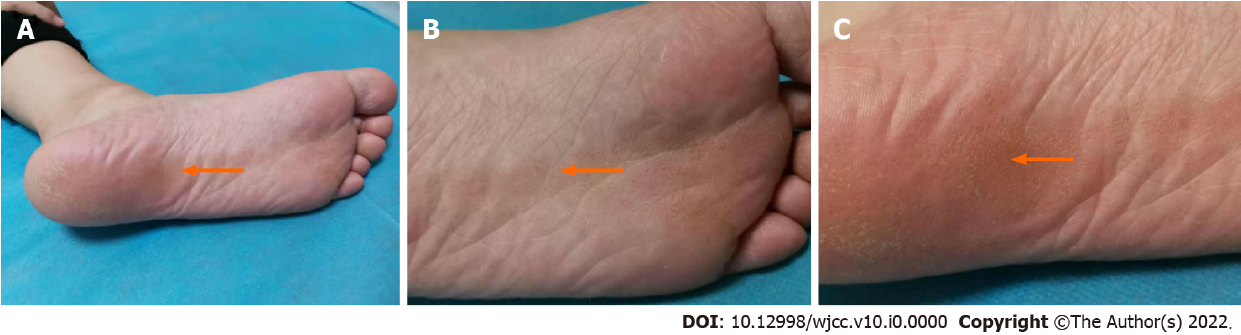 Figure 1 The centre of the plaque was slightly atrophic and depressed. A: Left plantar skin lesions in patient with perspiration keratosis; B: There were scattered ring-shaped light-brown keratinizing papules at the bottom of the left foot, about 0.3-0.5 cm in diameter, partially fused, diffuse and banded, distributed along the B line; C: The surface was rough, the boundary was clear, and the skin in the center of the lesions was slightly sunken and atrophic.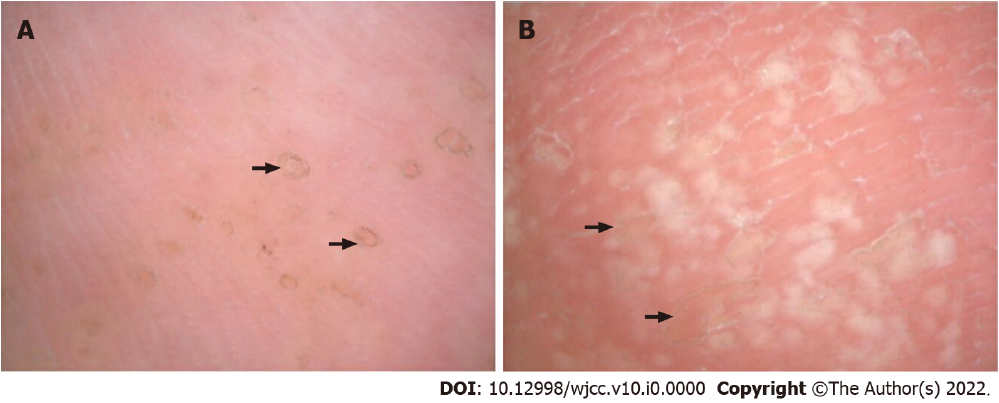 Figure 2 Dermoscopic manifestations of plantar skin lesions in porokeratosis. A: The foot base is scattered in black brown ring structure, the edge of the dike; B: Irregular pale white hypopigmented areas were seen in the center of the skin lesions.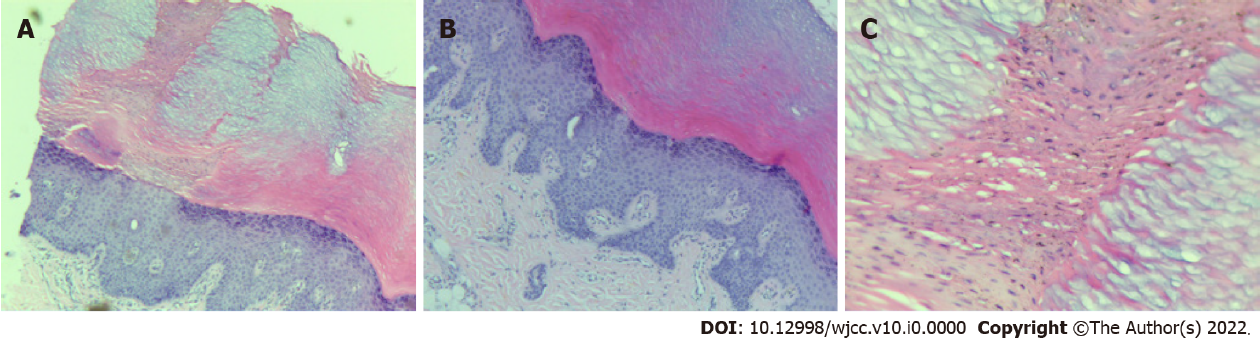 Figure 3 Pathological images of skin lesions of porokeratosis. A: HE staining, ×100, B: HE staining, ×200, C: HE staining, ×400. Epidermis was hyperkeratosis with a high degree of hyperkeratosis, with columns of parakeratosis, thinning of the granular layer, thickening of the spinous layer, and a small amount of lymphocyte infiltration in the superficial dermis.